6. G                7.tedenPOMEMBNO!V tekočem tednu boste v easistentu (Komunikacija) dobili navodila za govorni nastop z naslovom Schools, ki ga bom ocenila. Spremljajte pošto v Asistentru in uspešno opravite nalogo.BRITISH FOOD1. Na youtubu si oglejte video o značilni hrani v Veliki Britaniji:https://www.youtube.com/watch?v=AeDco_eYzyINato zapišite, kaj Britanci jedo za: BREAKFASTLUNCHAFTERNOON MEALDINNER2. Iz učbenika str. 69 / 5. naloga ugotovite v čem se razlikuje jedilnik Tamike od trdicionalne britanske hrane. Zapišite njene obroke.Bon apetite.     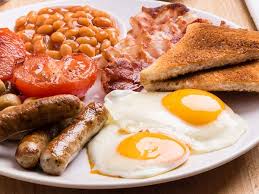 